Publicado en En Madrid, 8 de noviembre de 2018 el 08/11/2018 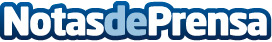 Parque Científico de Madrid, InNorMadrid y QualitecFarma acercan la financiación a la investigación clínicaLa Jornada "Financiación y desarrollo clínico del medicamento innovador" unirá a principales actores de financiación en investigación sanitaria. Este encuentro contará con la participación de María Jesús Lamas, directora general de la Agencia Española de Medicamentos y Productos SanitariosDatos de contacto:Clara Gómez Álvarez653324073Nota de prensa publicada en: https://www.notasdeprensa.es/parque-cientifico-de-madrid-innormadrid-y Categorias: Medicina Industria Farmacéutica Finanzas Emprendedores Otras ciencias http://www.notasdeprensa.es